2021年第61期传承民族文化 《阿坝州全域民族新锅庄》成果推广普及活动走进高校为深入贯彻落实习近平总书记关于传承弘扬中华优秀传统文化和重视少数民族文化遗产保护传承的重要论述，10月9日——12日，阿坝州文化馆（州美术馆、州非遗中心）组织我州群文精英力量走进阿坝师范学院开展《阿坝州全域民族新锅庄》推广普及的馆校合作。本次馆校合作在保护和传承我州民族优秀文化的同时，让广大在校青年亲身感受中华传统文化的博大精深，激发他们学习中国传统民族文化的热情，全力为高校营造积极向上的文化氛围。活动得到了阿坝师院音乐舞蹈学院全体师生的大力支持和鼎力配合，授课老师通过对《阿坝州全域民族新锅庄》的动律分解，让参训的全体师生充分感受到了“新锅庄”的独特魅力，充分调动了他们学习优秀民族文化的积极性，引导更多年轻人主动参与到锅庄文化的传承中来。《阿坝州全域民族新锅庄》推广普及活动作为献礼中国共产党成立100周年的一项重要内容，自今年3月全面启动以来，通过线上线下的教学模式，迅速在州内外掀起了“学跳新锅庄 开启新征程”的文化热潮，逐步占领了各大广场舞阵地，参与人次已突破百万。阿坝州文化馆（州美术馆、州非遗中心）2021年10月12日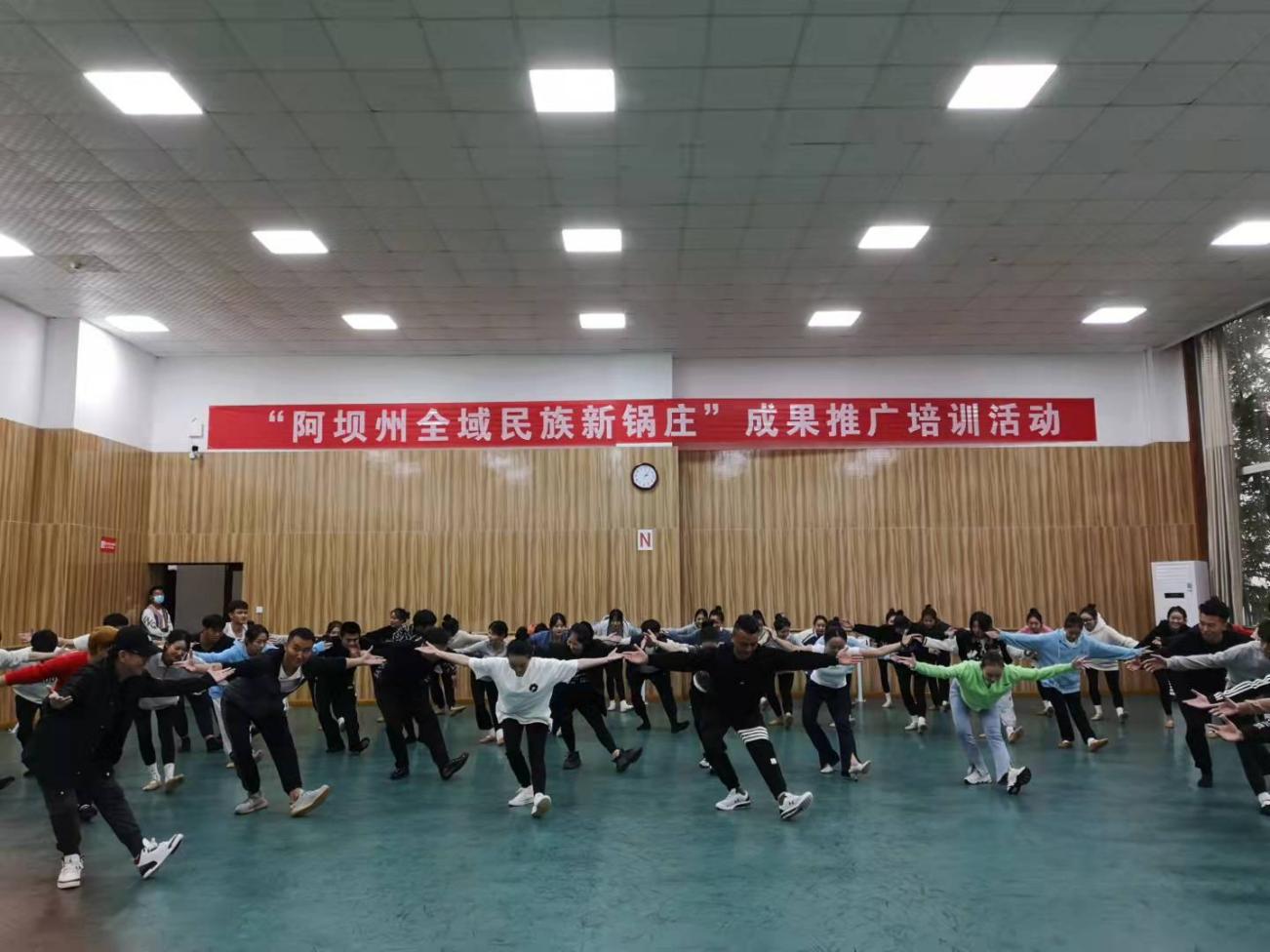 